Om selvevaluering og opfølgningsplan 2021Indeværende rapport indeholder oplysninger om TECHCOLLEGE EUD og EUX’s selvevaluering og opfølgningsplan 2022, der er udarbejdet i henhold til modellen for kvalitetsarbejdet på TECHOLLEGE – se nærmere beskrivelse her: Kvalitet på TECHCOLLEGESelvevalueringen og opfølgningsplanen for TECHCOLLEGE EUD og EUX omfatter følgende tre temaer:Trepart – flere bæredygtige lærepladserPLF – status på etablering og udvikling af PLF-teams, evaluering af PLF-facilitatorrolle samt lederteam som PLFØget gennemførsel af GF2 EUDI nedenstående behandles temaet ’Trepart – flere bæredygtige lærepladser’. Regeringen, DA og FH indgik i 2020 ’Trepartsaftale om flere lærepladser og entydigt ansvar’, der sætter fokus på at skaffe flere lærepladser til eleverne på erhvervsuddannelserne. Aftalen skal sikre, at størstedelen af alle elever indgår en uddannelsesaftale allerede, mens de går på grundforløbet, og derfor indeholder aftalen to hovedelementer, som har stor betydning for TECHCOLLEGE:For det første der fastsat følgende nye målsætninger (gældende for alle uddannelser) for, hvornår eleverne har opnået en læreplads: Efter 15 uger af GF2-forløbet: 60% af eleverne skal have opnået en lærepladsEfter 20 uger af GF2-forløbet: 80% af eleverne skal have opnået en lærepladsFor det andet placeres ansvaret for at skaffe lærepladser (til de elever som ikke selv finder en plads) nu hos skolen, således at det er skolen, som i sidste ende er entydigt ansvarlige for dette. Ansvaret for det ”lærepladsopsøgende arbejde” flytter således fra den enkelte elev og til erhvervsskolerne.Aftalen løber frem til 2026 men med løbende indfasning af målsætningerne, således at der er opstillet konkrete måltal gældende allerede fra 2022.På TECHCOLLEGE anser vi arbejdet med at realisere trepartsaftalens målsætninger, som vores måske største strategiske og kvalitetsmæssige udfordring for de kommende år. Derfor valgte vi at bruge selvevalueringen 2021 til at skabe mere viden og indsigt, hvordan vi skal gribe det videre arbejde an – og derfor har vi valgt selvevalueringen 2022 til at sætte yderligere fokus på området, samt at give de igangværende indsatser et serviceeftersyn.Procesplan for gennemførsel af selvevaluering og udarbejdelse af opfølgningsplan indenfor temaet ’Trepart’Processen for gennemførsel af selvevaluering 2022 for temaet ’Trepart’ har omfattet følgende hovedprocesser:Evaluering og revidering af de ti indsatser under ’Strategi for flere bæredygtige lærepladser’Monitorering af andelen af elever som opnår en uddannelsesaftale inden afslutning af GF2Dialog omkring trepart med alle LUU’er med henblik på at kvalificere arbejdet med trepart på TECHCOLLEGEProcesserne er nærmere beskrevet i tabellen nedenfor:Anvendte datakilderIndeværende selvevalueringsrapport omkring trepart indeholder data fra følgende dataindsamlingsprocesser:Monitorering af andelen af elever som opnår en uddannelsesaftale inden afslutning af GF2Dialog omkring trepartsindsatsen med LUU Evaluering af de 10 indsatser under ’Strategi for flere bæredygtige lærepladser’Datakilderne er nærmere beskrevet nedenfor.Trepartstal – uge 15 TECHCOLLEGE monitorerer løbende, hvor stor en andel af eleverne som opnår en uddannelsesaftale inden afslutning af GF2 i forhold til målepunkterne efter hhv. 15 og 20 uger. Seneste opgørelse vedrører uge 15-tallene for GF2-forløbet med start i januar og er gengivet i tabellen nedenfor (Bemærk at tallene kun indeholder aftaler, som er færdigregistrerede i systemet og dermed ikke indeholder aftaler ”i proces”).Samlet viser tallene, at 33,3% af vores elever efter uge 15 havde en underskrevet og færdigregistreret aftale. Til sammenligning havde 36% af GF2-eleverne, med optag i august 2021, en uddannelsesaftale efter uge 15, mens tallet for baseline året 2019 var 26,9%.Det er overordnet set tilfredsstillende, at vi formår at opnå et uge 15 tal, som ligget tæt på niveauet fra efteråret 2021 og over niveauet fra baseline året i 2019, da der historisk set har været en tendens til, at en mindre andel af eleverne har opnået en læreplads lige op til sommerferien – hvilket bl.a. er kommet til udtryk ved, at antallet af elever i skoleoplæring på TECHCOLLEGE i årene 2019-2021 hvert år har toppet i juli måned (se opgørelse i Kvalitetsrapport for 2021 (techcollege.dk)). Samtidig viser tallene dog også, at der fortsat er et stykke vej, før vi er i mål med trepartsaftalens målsætninger om 60% med aftale efter 15 uger, ligesom at der er markant store forskelle mellem uddannelserne, hvorfor der fortsat er behov for at gennemføre en fokuseret indsats for at skaffe flere lærepladser.Trepartsdialog i LUUI perioden 9. maj til 21. juni er der gennemført trepartsdialoger i følgende LUU’er:Følgende trepartsdrøftelser for LUU gennemføres først efter sommerferien og indgår derfor ikke i denne rapport. Input fra disse drøftelser vil i stedet løbende tilgå indsatsgruppen for trepart og dermed indgå i det videre arbejde med trepartsaftalen.MurerMalerGourmetslagterLandbrugTandklinikassistent ElektrikerHotel og restaurantErnæringsassistentBager og konditorBemærk i øvrigt at trepartsdrøftelsen ikke gennemføres i LUU for Komposit, da stort set alle elever på nuværende tidspunkt allerede er ansat på Vestas eller Siemens-Gamese, inden de starter på uddannelsen, og dermed allerede har en uddannelsesaftale, hvorfor trepartsaftalen reelt ikke har nogen betydning for denne uddannelse. Trepartsdialogen har på alle møder været struktureret med afsæt i følgende tre temaer:Flere lærepladser – hvordan går det?Søgeradius – hvilke krav stiller vi til vores elever?Lærepladser til elever med særlige behov – hvordan kan virksomheder og skole samarbejde omkring det?Se det fulde dialogoplæg i ’Bilag 1 – Trepartsdialog i LUU – Eksempel fra LUU for Auto’.Da dialogerne i de forskellige LUU’er har taget udgangspunkt i den enkelte branche/uddannelse, peger dialogerne også i lidt forskellige retninger. Der er dog også en række gennemgående mønstre og budskaber fra dialogerne, som er kondenseret i nedenstående hovedpointer.Flere lærepladser – hvordan går det?Brancheafhængigt – begrænset fællesmængde på de hidtil gennemførte dialoger.Søgeradius – hvilke krav stiller vi til vores elever?Kravene må ikke være for firkantede Der er forskellige bud på, hvad søgeradius bør være, men generelt er budskabet, at kravene ikke må være for firkantede og at der skal tages hensyn til den enkelte elevTvang skal helst undgås – virksomhederne gider ikke have en elev, som er tvungent afstedDet vigtigste er at finde det rigtige match mellem elev og virksomhedLærepladser til elever med særlige behov – hvordan kan virksomheder og skole samarbejde omkring det?Det er vigtigt, at eleven er åben fra start omkring evt. særlige behov (f.eks. diagnoser) – så kan der findes løsningerSPS med ud i virksomhederne kan være et positivt tiltag – virksomhederne vil gerne indgå i detteVirksomhederne giver generelt udtryk for, at de gerne vil påtage sig et socialt ansvar – og gerne indgå i videre dialog omkring hvordan dette kan skeEvaluering af de 10 indsatser under ’Strategi for flere bæredygtige lærepladser’ Evalueringen af de 10 indsatser under ’Strategi for flere bæredygtige lærepladser’ er foretaget som en helhedsvurdering med afsæt i kvalitative data indsamlet i følgende sammenhænge:Møde i trepartsfølgegruppen (6. april)Møde i den strategiske indsatsgruppe for trepart (10. maj og 24. maj)Trepartsdialoger i LUU (maj og juni)Heldagsworkshop omkring trepart på GF2 for faglærere, lærepladskonsulenter og uddannelsesleder (9. juni)Møde i EUD-ledergruppen (20. juni)Direktionsmøde (23. juni)Kort overblik over evalueringen af de 10 indsatser kan se i tabellen nedenfor – det fulde overblik over den opdaterede ’Strategi for flere bæredygtige lærepladser’ kan ses i opfølgningsplanen for trepart i næste afsnit.Opfølgningsplan for Trepart (Strategi for flere bæredygtige lærepladser)OrganiseringI forhold til trepartsindsatsen på TECHCOLLEGE er der etableret en strategisk indsatsgruppe bestående af Direktør, Uddannelsesdirektør for EUD og EUX, Erhvervs- og udviklingsdirektør, 3 uddannelsesledere/chefer samt 2 konsulenter fra Ledelsessekretariatet. Desuden er der i forhold til det eksterne samarbejde etableret en følgegruppe, hvor bestyrelsesformand- og næstformand er tovholdere, og hvor alle Lokale Uddannelses Udvalg (LUU) er repræsenteret med ét medlem (se bilag 2). For at sikre den nødvendige fremdrift, opfølgning og systematisk videndeling omkring alle trepartsindsatser foretages der desuden løbende drøftelser i relevante lederfora, herunder særligt EUD-ledergruppen.IndsatserNedenfor præsenteres de indsatser som er prioriteret med afsæt i ovenstående dataindsamling og dialogprocesser. Prioriteringen er foretaget for tidsperioden august 2022 til juli 2023, hvorefter indsatsgruppen vil evaluere og vurdere den videre prioritering.For at kategorisere og skabe overblik over indsatserne er der udviklet nedenstående model, der viser, hvordan vi arbejder med ”det lille tandhjul” som et uddannelsesnært niveau, og ”det store tandhjul” som et niveau med fokus på omverden, brancheorganisationer og politik. På ”Det lille tandhjul” - niveauet tages afsæt i, at uddannelseslederen er bindeled mellem eleven og virksomheden/branchen, og at uddannelseslederen dermed har initiativet. På ”Det store tandhjul”- niveauet ser vi os selv som en aktør blandt flere – der aktivt melder sig på banen og rækker ud. Indsatsgruppen fungerer som bindeled mellem de to tandhjul og skal medvirke til at sikre vertikal sammenhæng og organisatorisk læring mellem de indsatser, der foregår på de to ”tandhjulsniveauer”.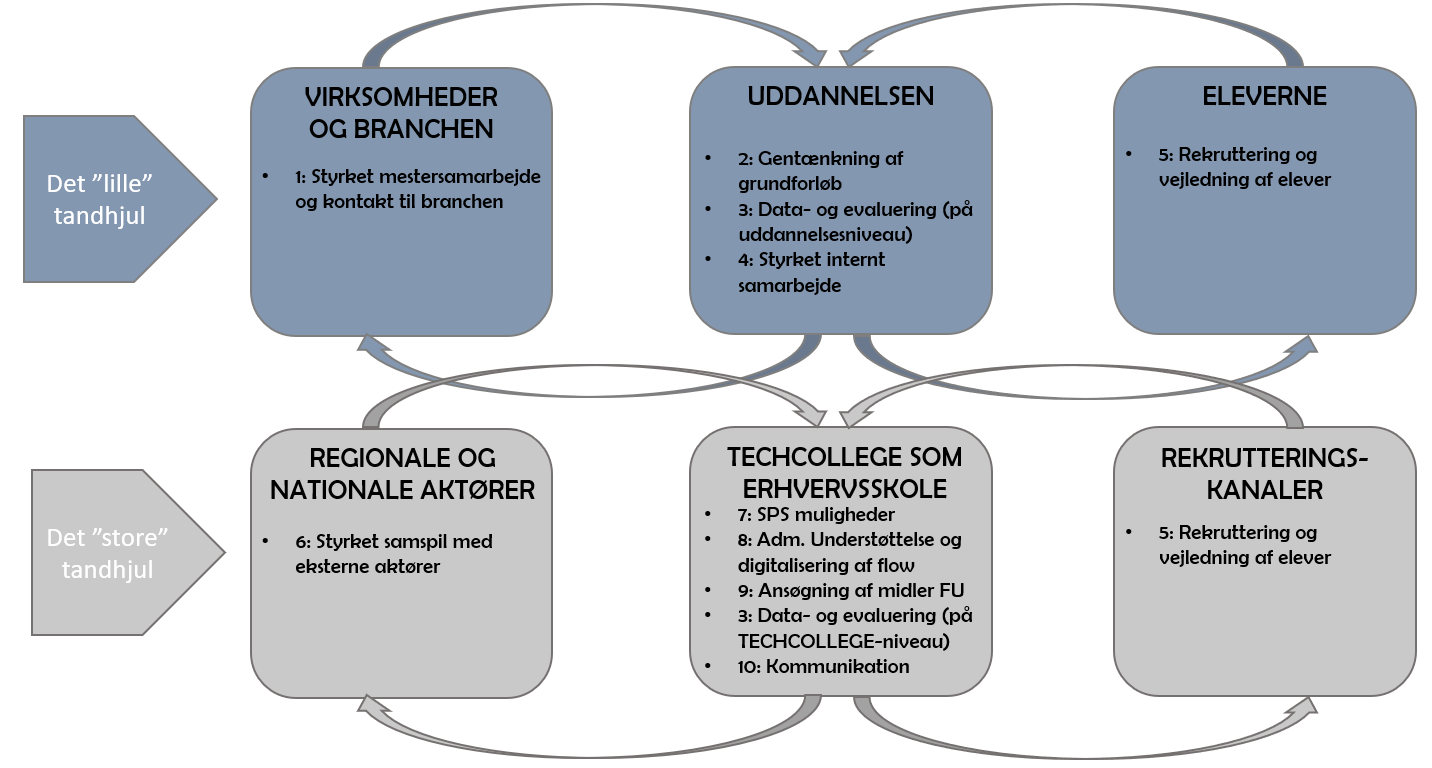 På de kommende sider uddybes indsatserne, som fremgår af figuren.1: Styrket mestersamarbejde og kontakt til branchenVi tror på, at mange af svarene til at nå måltal omkring antallet af lærepladser ligger i et styrket mestersamarbejde og en øget kontakt til branchen. Vi vil styrke oplevelsen af et delt ansvar omkring udfordringen med flere lærepladser og kvalitetssikring af uddannelserne, ligesom matching af elev og mester bliver afgørende. Derfor ønsker vi at prioritere, at der systematisk arbejdes med at styrke dialog og samspil med mestrene i branchen med følgende formål:At skabe flere (bæredygtige) lærepladser At sikre uddannelseskvalitet undervejs i forløb – og for den enkelte elevAt opbygge og pleje netværket til mestre/de lærlingeansvarlige i virksomhederne og samtidig facilitere et styrket samspil mellem disse.Hvem gør noget:Uddannelseslederne har tidligere udarbejdet uddannelsesspecifik plan for 1. halvår 2022, der beskriver hvordan hver uddannelse vil styrke mestersamarbejdet og sikre systematisk kontakt til branchen – med afsæt i en vurdering af, hvad der virker i den specifikke branche.Denne uddannelsesspecifikke handleplan genbesøges og revideres efter behov i forhold til at kvalificere indsatsen for styrket mestersamarbejde og branchekontakt i efteråret 2022. De Lokale Uddannelses Udvalg (LUU), lærepladskonsulenter samt faglærere på området skal involveres.2: Gentænkning af grundforløbFor at eleverne allerede tidligt i deres uddannelsesforløb bliver parate til at opsøge arbejdsmarkedet med henblik på at få en læreplads, skal der sættes tidligt ind med læringsaktiviteter på grundforløbene, der styrker elevens almene dannelse, livsduelighed og kompetencer til at kunne begå sig godt og vise deres værd i virksomheden. Ministeriets måltal, hvor 80% af GF2 eleverne skal have en læreplads i uge 20, stiller skarpt på nødvendigheden af, at vi gentænker dele af grundforløbet, så det i højere grad retter sig mod kompetencer til at:Finde en lærepladsBegå sig godt og vise sit værdHvem gør noget:Vi bygger videre på de erfaringer, som vi har opnået siden august 2021 og fortsætter indsatsen for at gentænke grundforløbet. I den kommende periode vil der særligt være fokus på følgende:Fortsat udvikling af læreplads-indsatsen på GF2, herunder styrket fokus på EMMA-kriterierneStyrket lærepladsindsats på GF1, herunder samspil og aktivering af forældre. Der afholdes desuden en ny evalueringsdag i december/januar med fokus på opsamling af viden og deling af erfaringer fra GF2 forløbene – med henblik på justering frem mod efterfølgende GF2 forløb.3: Data- og evaluering Data- og evaluering tænkes ind i forhold til de øvrige indsatser i trepart, hvor det giver mening og hvor det giver viden og input til indfrielse af indsatsens mål. Vi vil gerne evaluere de prøvehandlinger, der iværksættes i indsatssporene, så vi kan lære af hinanden på tværs og skabe organisatorisk læring pba. uddannelsesspecifikke initiativer. Konkret arbejdes med følgende indsatser:Højere svarprocent i VTU (VirksomhedsTilfredshedsUndersøgelsen)Opgørelse af måltal ved henholdsvis 15 og 20 uger på GF2Pilotprojekt omkring lærepladsnudging gennem mikromålinger, som i efteråret 2022 gennemføres på fire uddannelser (personvognsmekaniker, teknisk designer, frisør og tandklinikassistent). Formålet med projektet er at afprøve, om nudging af eleverne gennem mikromålinger kan få eleverne til at være mere proaktive i deres lærepladssøgning samt at give faglærer/lærepladskonsulenter bedre viden om, hvordan de skal sætte ind undervejs på GF2.Hvem gør noget:Data- og metodekonsulent i Ledelsessekretariatet er tovholder på det, der igangsættes, og koordinerer med indsatsgruppen omkring indhentning og brug af data. Der arbejdes generelt på at skabe bedre og mere relevante dataoverblik for lederne, så de konstant kan følge trepartsindsatsen, og trepartsdata forventes her tilgængelig i TECHCOLLEGE’s B.I. systemet fra august 2022.Pilotprojektet omkring lærepladsnudging er forankret hos data- og metodekonsulent i Ledelsessekretariatet og gennemføres i samarbejde med CompanYoung.4: Styrket internt samarbejdeForudsætningen for at lykkes med trepartsaftalens målsætninger er et styrket internt samarbejde mellem de aktører, der spiller en rolle for, at eleven får en læreplads og begår sig godt i virksomheden – herunder særlig faglærere, lærepladskonsulenter og uddannelsesledere, som i endnu højere grad skal samarbejde om og med den enkelte elev for at understøtte et godt match med en virksomhed. Hvem gør noget:På grund af den store diversitet i TECHCOLLEGE og brancherne vi uddanner til, vil der være forskel på, hvad der er mest meningsfyldt i henhold til det interne samarbejde. Der er derfor udarbejdet et rammedokumentet, som fastsætter de overordnede rammer for samarbejdet, men med mulighed for at indgå lokale aftaler omkring afvigelser fra denne standard, hvis de lokale forhold tilsiger det.Uddannelseslederen har her ansvaret for at skabe dialog med faglærere, lærepladskonsulenter og øvrige ressourcepersoner, således at der slutteligt kan aftales, hvordan opgaver, roller og ansvar fordeles i det enkelte område. Dialogen blev igangsat på workshop den 9. juni 2022.5: Rekruttering og vejledning af eleverDenne indsats adresserer to fokusområder for den indsats, der samlet set er rettet imod at få uddannet flere faglærteAt få flere til at vælge en erhvervsuddannelse – gennem eks. udvikling af en ny ”Aalborg-model” for samarbejdet ml. grundskole, erhvervsskole og virksomheder, styrket kvalitet i brobygning, udbud af håndværksmæssige valgfag i folkeskolen, bedre uddannelsesvejledning i UU, styrket samarbejde med FGU, Uddannelseshuset, jobcenter (13U etc.), EUD10 mv.At få flere til at gennemføre en erhvervsuddannelse – gennem styrket vejledning således at de elever, der starter på vores grundforløb, er bedre rustet til at kunne gennemføre en erhvervsuddannelse eksempelvis gennem kvalificeret brug af: Optagelsesdialogerinformationsmøder med forældrebrug af GF+i skriftlig formidling, og markedsføring generelt, gøre det tydeligt, at du skal have en læreplads for at kunne gennemføre. Hvem gør noget:Denne indsats kobles til og koordineres gennem den strategiske indsats ”Sammenhæng til grundskolen”.Der nedsættes desuden arbejdsgruppe, som skal videreudvikle vores udbud af GF+, da det (trods flere forsøg uden succes) fortsat er vores ambition at få dette udbud op at stå.6: Styrket samspil med eksterne aktørerAt nå i mål med trepartsindsatsen kræver et styrket samarbejde med eksterne dagsordenssættende organisationer og politiske aktører. Det kunne eksempelvis dreje sig om Aalborg Alliancen, branche- og faglige organisationer, de omkringliggende kommuner, de faglige udvalg og lokale uddannelsesudvalg, vores strategiske partnerskabsskoler i Craft Nation samt andre regionale og nationale aktører. Hvem gør noget:I denne indsats er det direktionen på TECHCOLLEGE, der først og fremmest skal på banen – både opsøgende, inviterende og som debattører. De skal være med til at sikre politisk bevågenhed, styrke ansvarsfølelsen hos særligt de erhvervsrettede organisationer, og påvirke gennem netværk, dialog og deltagelse, at TECHCOLLEGE tilgodeses i forbindelse med tildeling af midler og synlighed i medierne. Desuden er der etableret en trepartsfølgegruppe, som ledes af bestyrelsesformand og -næstformand (se bilag 2).Arbejdet med denne indsats er koblet til strategiindsatsen ”Regional og national aktør”.7: SPS mulighederDet skal tydeliggøres, hvilke muligheder vi har i forhold til SPS både i undervisningen, i praktikperioderne og i læretiden ude hos virksomhederne. Hvem gør noget: Vejlednings- og læringscentret har ansvar som tovholder på forsøgsordningen, og for at sikre videndeling i EUD ledergruppen.8: Administrativ understøttelse – og digitalisering af flowVi ved, at virksomhederne sætter pris på, når det administrative omkring indgåelse af en lærepladsaftale er simpelt og ligetil. Vores fornemmeste opgave er derfor at gøre processen så nem for virksomhederne – og os selv, som overhovedet muligt samtidig med, at vi får de rigtige oplysninger og den nødvendige viden ind i vores systemer. En digitalisering af processen omkring indgåelse af lærepladsaftaler er derfor nødvendig. Hvem gør noget:Indsatsen afventer yderligere udvikling af lærepladsen.dk.9: Ansøgning af midler – Faglige udvalgDe kommende år vil det være muligt at ansøge de faglige udvalg om midler til initiativer, der understøtter trepartsaftalens hovedformål. Der afsættes konkret 141 millioner i 2021, og 139 millioner årligt fra 2022 og frem, til det lærepladsunderstøttende arbejde. TECHCOLLEGE ønsker at få del i midlerne, ved at få etableret et stærkt set-up for ansøgningsprocessen – både hvad angår udvikling af indsatser og formulering af ansøgninger.Hvem gør noget:Opgaven er forankret i afdelingen Viden og Projekter – og med bred inddragelse af uddannelsesledere og praktikcenterchef. 10: Synlighed og kommunikationVi ser det som helt afgørende at styrke den eksterne kommunikation omkring lærepladsindsatsen, således at sikrer et vedholdendende fokus på de gode ”lærlinge-historier”. Desuden vil vi sætte fokus på at kvalificere den interaktion og kommunikation (både mundtligt og skriftligt), der foregår mellem eleven, skolen og lærepladsvirksomheden. Hvem gør noget:Kommunikationschefen og kommunikationskonsulent fra ledelsessekretariatet udarbejder i samarbejde med EUD-ledelsen en revideret kommunikationsplan for 2. halvår 2022, der skal skabe synlighed omkring trepartsindsatsen og sikre et vedholdendende fokus på at få fortalt de gode ”lærlinge-historier”. I løbet af efteråret 2022 sætter vi desuden fokus på, hvordan vi kan udvikle en ”TECHCOLLEGE-WAY”, hvor vi styrker kvaliteten af den kommunikation, som man vil møde, således at der bliver vis fællesmængde i det man møder, uanset på hvilken uddannelse man er elev – men dog under hensyntagen til uddannelsesspecifikke forhold. Bilag 1 – Trepartsdialog i LUU – Eksempel fra LUU for AutoFlere lærepladser – hvordan går det?I tabellen nedenfor er angivet hvor stor en andel af de elever, som gennemførte GF2 i januar 2022, der havde en læreplads ved afslutning af GF2-forløbet. Generelt er der flot fremgang på personvognsmekaniker, mens tallet for lastvognsmekaniker er svært at bedømme, da der kun er tale om 1 elev.Hvad skyldes udviklingen på uddannelserne?Hvad kan vi som skole gøre for at forbedre resultatet endnu mere?SøgeradiusPå TECHCOLLEGE arbejder vi med at blive endnu klarere i spyttet på, hvilke krav vi stiller til vores elever – særligt i forhold til elevernes søgeradius, når de skal finde en læreplads. Hvilke krav synes I, at vi skal stille til elevernes geografiske mobilitet, når de søger lærepladser? Hvor langt væk er det rimeligt at forlange, at de skal søge?Skal det være ens regler for alle – eller skal der være plads til individuelle hensyn (f.eks. sårbare elever, enlig mor, unge uden kørekort)?Elever med særlige behovPå TECHCOLLEGE arbejder vi hårdt for at klæde eleverne bedst muligt på til at starte i en læreplads, men det er bare sværere for nogle elever end andre – og særligt gruppen af elever med særlige behov kæmper med det. Vores udgangspunkt er, at vi vil gå meget langt for at give ALLE elever en chance for at få en uddannelse – og derfor har vi brug for, at flere virksomheder tager et medansvar.Hvilke tiltag kan vi som skole tage for at gøre det mere attraktivt at tage en elev med særlige behov (f.eks. en diagnoseelev eller en elev med ordblindhed) som lærling?Kunne jeres virksomhed være interesseret i at indgå i et tættere samarbejde omkring særlig støtte til elever med særlige behov?Bilag 2: Kommissorium for følgegruppen til implementering af ’Trepartaftale om flere lærepladser og entydigt ansvar’ på TECHCOLLEGEFormål og opgave’Trepartaftale om flere lærepladser og entydigt ansvar’ stiller en række nye krav og forventninger til den måde, hvorpå TECHCOLLEGE arbejder med at skaffe lærepladser til vores elever – og med det klare mål at langt flere eleverne end i dag skal have indgået en uddannelsesaftale ved afslutning af GF2. Derfor er der brug for, at TECHCOLLEGE styrker samarbejdet med både virksomheder og faglige organisationer, da det kræver en stor indsats fra alle parter, hvis man skal lykkes med trepartsaftalens målsætninger. I forlængelse heraf har TECHCOLLEGEs bestyrelse besluttet at etablere en følgegruppe, som skal fungere som sparringspartner for ledelsen på TECHCOLLEGE omkring implementering af trepartsaftalen – særligt med henblik på at styrke det lærepladsopsøgende arbejde. Følgegruppen bidrager med et ekstern perspektiv på skolens udvikling og skal give ledelsen sparring på de planlagte trepartsindsatser samt inspiration til at udvikle nye tiltag og initiativer.Organisering og udpegning af medlemmerArbejdet med trepartsaftalen på TECHCOLLEGE er organiseret omkring en strategisk indsatsgruppe, der har det primære ansvar for at udvikle initiativer og tiltag i relation til trepartsaftalen. Som ekstern sparringspartner til denne gruppe har TECHCOLLEGEs bestyrelse besluttet at etablere ekstern følgegruppe, der kan indgå i dialog og sparring med indsatsgruppen. Derudover vil trepartsindsatsen desuden løbe involvere både de lokale uddannelsesvalg og de nationale faglige udvalg.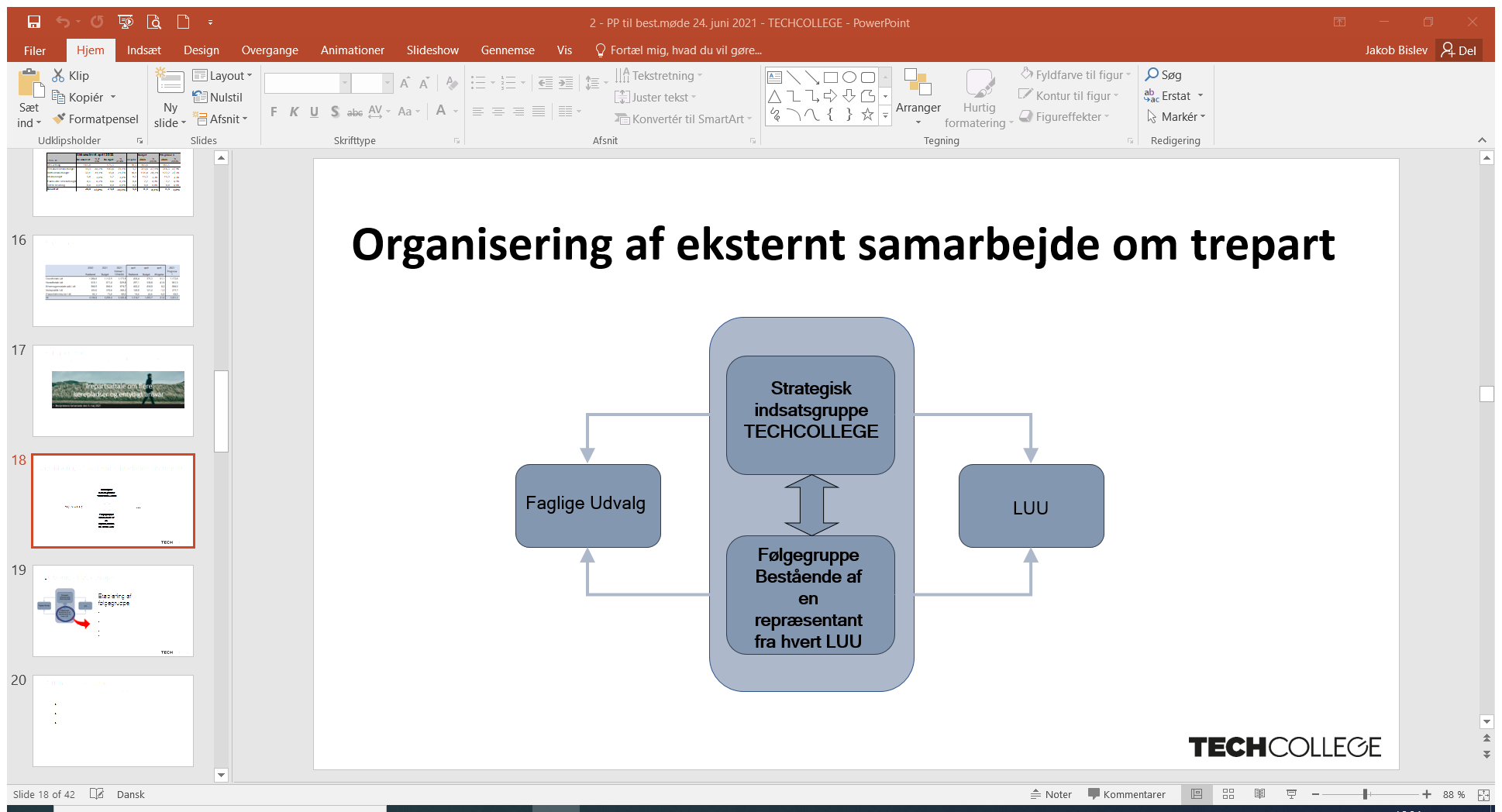 Konkret består følgegruppen af bestyrelsesformand Jan O. Gregersen, bestyrelsesnæstformand Torben N. Christensen samt en repræsentant fra hvert af de lokale uddannelsesudvalg (LUU), som udpeges af de respektive udvalg. I følgegruppen deltager desuden følgende fra TECHCOLLEGE; Direktør Søren Samuelsen, Uddannelsesdirektør for EUD Bo Banch, Erhvervs- og udviklingsdirektør Hanne Lendal samt Praktikcenterchef Jakob T. Pilgaard.Der forventes to årlige møder.PeriodeProcesMarts-AprilUdvælgelse af temaer for opfølgningsplan og design af procesplan for selvevalueringenDrøftelse i ledergruppen for EUD og EUXDrøftelse og godkendelse i direktionenApril - juniEvaluering af de 10 indsatser under ’Strategi for flere bæredygtige lærepladser’ i hhv. trepartsfølgegruppen (6. april), den strategiske indsatsgruppe for trepart, EUD-ledergruppen samt trepartsworkshop den 9. juni for faglærere, lærepladskonsulenter og uddannelsesledere.Maj - juniUdarbejdelse af dialogramme for trepartsdrøftelserne i LUU.Gennemførsel af trepartsdrøftelserne i LUU med fokus på følgende tre temaer:Flere lærepladser – hvordan går det?Søgeradius – hvilke krav stiller vi til vores elever?Lærepladser til elever med særlige behov – hvordan kan virksomheder og skole samarbejde omkring det?Maj - juniMonitorering af andelen af elever som opnår en uddannelsesaftale inden afslutning af GF2 i forhold til målepunkterne efter hhv. 15 og 20 uger.JuniUdarbejdelse af rapport omkring selvevaluering og opfølgningsplan Behandling af selvevalueringsrapport og opfølgningsplan i ledergruppen for EUD og EUX (20. juni)Behandling af selvevalueringsrapport og opfølgningsplan i direktionen (23. juni)Behandling af selvevalueringsrapport og opfølgningsplan i TECHCOLLEGE bestyrelse (29. juni)UddannelseAntal eleverAntal elever med uddannelsesaftale Andel med uddannelsesaftale Anlægsgartner8112,5%Automatik og proces 17635,3%Bager og konditor 13323,1%Bygningsmaler 241041,7%Data og kommunikation 68913,2%Dyrepasser1200,0%Elektriker 682435,3%Ernæringsassistent 7114,3%Frisør 261246,2%Gastronom 26934,7%Gourmetslagter 100,0%Grafisk tekniker12541,7%Industritekniker 171058,8%Kosmetiker 12433,3%Landbrugsuddannelsen 261038,5%Lastvogn 5240,0%Mediegrafiker1400,0%Murer 35925,7%Personvogn 331133,3%Produktions- og montage151493,3%Receptionist 8225,0%Smed301446,7%Tandklinikass. 11545,5%Teknisk designer 14321,4%Tjener 8225,0%Træfagenes byggeudd. 1373626,3%VVS 523159,6%I alt69923333,3%VVS9. majIndustrioperatør25. majWebudvikler23. majAutomatik og proces1. juniGrafisk tekniker og mediagrafiker2. juniTømrer 7. juniData8. juniFrisør og kosmetiker13. juniAuto15. juniSmed og maskintekniker16. juniTeknisk design21. juniIndsatsStatus og evalueringKommende indsatserStyrket mestersamarbejde og kontakt til branchenAlle uddannelsesområder har arbejdet med at styrke mestersamarbejde og branchekontakt jf. handleplan.Trods gentagne forsøg er det ikke lykkedes at skabe tilslutning til ”lærlingepiloter”, som var et tiltag målrettet lærlingeansvarlige i virksomhederne. Indsatsen udgår og det skal gentænkes, hvordan vi som skole kan klæde virksomhederne på til indgå i et lærlingeforløb.Indsatsen fortsætter med følgende fokuspunkter:Handleplanen genbesøges og revideres efter behov ift. indsatsen i efteråret. Videndeling og sparring omkring vellykkede indsatser sker på EUD-ledermødet den 16. august.Gentækning af grundforløbAlle uddannelser arbejder med at styrke lærepladsindsatsen på GF2.GF2-workshop gennemført den 9. juni med henblik på kvalificering af indsatsen for efteråret. Indsatsen fortsætter med følgende fokusområder:Fortsat udvikling af læreplads-indsatsen på GF2, herunder styrket fokus på EMMA-kriterierneStyrket lærepladsindsats på GF1, herunder samspil og aktivering af forældre. Indsatsen skal udvikles hen over efteråret.Data og evalueringPower BI løsningen til løbende monitorering af andelen af elever med uddannelsesaftale er under udvikling og forventes i drift ved start af næste GF2-forløb i august.Der vil fortsat være fokus på indsamling og anvendelse af data på lærepladsområdet.Der igangsættes pilotprojekt omkring lærepladsnudging gennem mikromålinger som i efteråret 2022 gennemføres på fire uddannelser (personvognsmekaniker, teknisk designer, frisør og tandklinik-assistent).Styrket internt samarbejdeDer er implementeret ny teamorgani-sering for lærepladskonsulenterne.Lokale drøftelser om fordeling af roller, opgaver og ansvar ml. faglærer, lære-pladskonsulent og uddannelsesleder er startet på workshop den 9. juni.Indsatsen fortsætter med udgangspunkt i de lokale dialoger – og med indgåelse af en ”lokal kontrakt”, om hvordan det lokale samarbejde konkret skal fungere.Rekruttering og vejledningDer er igangsat følgende initiativer for at styrke rekruttering og vejledning:Udvikling af en ny ”Aalborg-model” for samarbejdet ml. grundskole, erhvervsskole og virksomhederUdvikling af projektet ’Styrket praksisfaglighed i folkeskolen (afventer fondsbevilling)Øget kvalitet i de ordinære intro- og brobygningsforløbTrods gentagne forsøg er det indtil nu ikke lykkedes at skabe elevtilslutning til GF+.Den fremadrettede indsats koordineres gennem den strategiske indsatsgruppe for ’Sammenhæng til grundskolen’ – og arbejdet i denne gruppe genstartes til august.Der nedsættes desuden arbejds-gruppe, som skal videreudvikle vores udbud af GF+.Styrket samspil med eksterne aktørerFørste møde i trepartsfølgegruppen er afholdt 6. april.Derudover er kontakten og dialogen styrket i forhold til en lang række rammeaktører, herunder bl.a. Aalborg Erhvervsråd, Business Aalborg, Erhverv Norddanmark, Dansk Metal, DI Nordjylland, Dansk EL-forbund, Tekniq, BRN, de faglige udvalg, de lokale LUU’er, DEG.Nyt møde for trepartsfølgegruppen planlægges i efteråret 2022.Indsatsen for at styrke dialog og samarbejde med de relevante rammeaktører fortsætter i efteråret.SPS-mulighederDer er gennemført en række prøvehandlinger, som har haft til formål at afprøve følgende varianter af ”SPS i virksomhederne”:Virksomheden som SPS-giverVirtuel SPSTECHCOLLEGE kører ud (i virksomheden)Der er iværksat projekt (via trepartsmidlerne) på datauddannelsen omkring frafald, hvor styrket SPS indgår som et af tiltagene.Der er foreløbigt positiv respons fra projekt og prøvehandlinger.Indsatsgruppen for trepart har indstillet pilotprojekt omkring ”SPS i virksomhederne” til direktionen.Ansøgningen forventes behandlet august 2022.Den generelle indsats for at øge kvaliteten af SPS fortsætter.Projekt på Datauddannelsen fortsætter til og med 2023.Administrativ understøttelse og digitalisering af flowLærepladsen.dk og digitale uddannelsesaftaler er fortsat under udvikling.Indsatsen afventer yderligere udvikling af lærepladsen.dk.Ansøgning af midler – Faglige udvalgDer er hjemsøgt følgende projekter, som understøtter lærepladsindsatsen på TECHCOLLEGE:Satellitskole Vendsyssel (VVS)Ventilationsspeciale (VVS)Craft Nation (EL)Virksomhedsgodkendelser (EL)Fastholdelse og kvalitet (Landbrug)Flere godkendelser (Dyrepasser)Frafaldsbegrænsende effekter (Data)VFU og virksomhedscases (Webudvikler)Flere uddannelsesaftaler og den gode opstart (Kosmetiker)Herrearbejde (Frisør)Kompetencecenter bygningsautomatik (EL)Virksomhedsbaserede projekter i oplæringscenteret (Tømrer)Fastholdelse af elever med mentor og faglig stolthed (Murer)I alt projekter for ca. 2,5 mio.Indsatsen fortsætter, men evalueres i løbet af efteråret 2022.Synlighed og kommunikationTECHCOLLEGE har i foråret sat fokus på de gode ”lærlinge-historier” gennem nyheder på hjemmeside og de sociale medier.Der udarbejdes en ny treparts-kommunikationsplan for 2. halvår 2022.UddannelseElever med aftale ved afslutningen af GF2 i 2019Elever med aftale ved afslutningen af GF2 i januar 2022DifferencePersonvognsmekaniker36,1% (22 ud af 61 elever)70,6% (12 ud af 17 elever)+34,5%Lastvognsmekaniker76,2% (16 ud af 21 elever)100% (1 ud af 1 elever)+23,8%